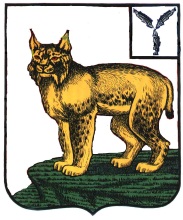 АДМИНИСТРАЦИЯТУРКОВСКОГО МУНИЦИПАЛЬНОГО РАЙОНА САРАТОВСКОЙ ОБЛАСТИРАСПОРЯЖЕНИЕОт 29.12.2020 г.	   № 260-ррп. ТуркиОб утверждении перечня ключевых показателей эффективности антимонопольного комплаенса в администрации Турковского муниципального района В соответствии с Указом Президента Российской Федерации от 21 декабря 2017 года № 618 «Об основных направлениях государственной политики по развитию конкуренции», приказом ФАС России от 05 февраля 2019 года № 133/19 «Об утверждении методики расчета ключевых показателей эффективности функционирования в федеральном органе исполнительной власти антимонопольного комплаенса», постановлением администрации Турковского муниципального района от 13 ноября 2019 года № 1751 «Об организации системы внутреннего обеспечения соответствия требованиям антимонопольного законодательства в администрации Турковского муниципального района», в целях снижения рисков нарушения антимонопольного законодательства: 1. Утвердить ключевые показатели эффективности антимонопольного комплаенса в администрации Турковского муниципального района согласно приложению. 2. Контроль за исполнением настоящего распоряжения оставляю за собой.Глава Турковскогомуниципального района						       А.В. Никитин                                                             Приложение к распоряжениюадминистрации муниципального                                                                     района от 29.12.2020 г. № 260-р Перечень ключевых показателей эффективности антимонопольного комплаенса в администрации Турковского муниципального районаКлючевыми показателями эффективности антимонопольного комплаенса для администрации Турковского муниципального района (далее – Администрация) в целом являются:а) коэффициент снижения количества нарушений антимонопольного законодательства со стороны Администрации (по сравнению с 2018 годом);б) доля проектов нормативных правовых актов Администрации, в которых выявлены риски нарушения антимонопольного законодательства;в) доля нормативных правовых актов Администрации, в которых выявлены риски нарушения антимонопольного законодательства.2. Коэффициент снижения количества нарушений антимонопольного законодательства со стороны Администрации (по сравнению с 2018 годом) рассчитывается по формуле:            КН2018, где КСН=  КНопКСН – коэффициент снижения количества нарушений антимонопольного законодательства со стороны Администрации по сравнению с 2018 годом;КН2018 – количество нарушений антимонопольного законодательства со стороны Администрации в 2018 году;КНоп – количество нарушений антимонопольного законодательства со стороны Администрации в отчетном периоде.При расчете коэффициента снижения количества нарушений антимонопольного законодательства со стороны Администрации под нарушением антимонопольного законодательства со стороны Администрации понимаются:- возбуждение антимонопольным органом в отношении Администрации антимонопольные дела;- выданные антимонопольным органом Администрации предупреждения о прекращении действий (бездействия), об отмене или изменении актов, которые содержат признаки нарушения антимонопольного законодательства, либо об устранении причин и условий, способствующих возникновению такого нарушения, и о принятии мер по устранению последствий такого нарушения;- направленные антимонопольным органом Администрации предостережения о недопустимости совершения действий, которые могут привести к нарушению антимонопольного законодательства.3. Доля проектов нормативных правовых актов Администрации, в которых выявлены риски нарушения антимонопольного законодательства, рассчитывается по формуле:                               Кпнпа, где                  Дпнпа= КНоп    Дпнпа – доля проектов нормативных правовых актов Администрации, в которых выявлены риски нарушения антимонопольного законодательства;Кпнпа – количество проектов нормативных правовых актов Администрации, в которых Администрацией выявлены риски нарушения антимонопольного законодательства (в отчетном периоде);КНоп – количество нормативных правовых актов Администрации, в которых антимонопольным органом выявлены нарушения антимонопольного законодательства (в отчетном периоде). 4. Доля нормативных правовых актов Администрации, в которых выявлены риски нарушения антимонопольного законодательства, рассчитывается по формуле:                               Кнпа, где                  Днпа= КНоп   Днпа – доля нормативных правовых актов Администрации, в которых выявлены риски нарушения антимонопольного законодательства;Кнпа – количество нормативных правовых актов Администрации, в которых Администрацией выявлены риски нарушения антимонопольного законодательства (в отчетном периоде);КНоп – количество нормативных правовых актов Администрации, в которых антимонопольным органом выявлены нарушения антимонопольного законодательства (в отчетном периоде).5. Для должностных лиц Администрации, ответственных за организацию и функционирование системы внутреннего обеспечения соответствия требованиям антимонопольного законодательства (антимонопольного комплаенса) в Администрации, рассчитывается следующий ключевой показатель эффективности функционирования системы внутреннего обеспечения соответствия требованиям антимонопольного законодательства (антимонопольного комплаенса):доля сотрудников Администрации, в отношении которых были проведены обучающие мероприятия по антимонопольному законодательству и антимонопольному комплаенсу.6. Доля сотрудников Администрации, с которыми были проведены обучающие мероприятия по антимонопольному законодательству и антимонопольному комплаенсу, рассчитывается по формуле:                               КСо, где                  ДСо=    КСобщ   ДСо – доля сотрудников Администрации. с которыми были проведены обучающие мероприятия по антимонопольному законодательству и антимонопольному комплаенсу;КСо – количество сотрудников Администрации, с которыми были проведены обучающие мероприятия по антимонопольному законодательству и антимонопольному комплаенсу;КСобщ – общее количество сотрудников Администрации, чьи трудовые (должностные) обязанности предусматривают выполнение функций, связанных с рисками нарушения антимонопольного законодательства.